
Fingerfood & Co.

Schinkenhörnchen oder Hackfleischtaschen – Stück 1,20€
Gemüsequiche – Stück 1,30€
Partyfrikadellen – Stück 0,90€
Mini Bifteki – Stück 1,30€
gemischte Häppchen – Stück 1,80€
Häppchen mit Lachs oder Roastbeef – Stück 2,20€
Putenknabberspieße – Stück 1,60€
Wraps mit Schinken-Frischkäsefüllung – Stück 1,10€
Melonenschiffchen – Stück 1,40€
Tomaten-Mozzarellaspieße – Stück 0,70€
verschiedene Käsespieße – Preis nach Gewicht

Partynussbrot – ca. 34 doppelte Scheiben belegt 50,00€
Partybaguette (Weißbrot oder Lauge) – gemischt belegt 12,80€
belegte Partybrezel groß – 47,00€ (mit Lachs 50,00€)
Belegte Partybrezel klein – 40,00€ (mit Lachs 43,00€)Rustikales Bauernvesper
Schinken mit Melone
Spargelröllchen
Schinken- Rucolaröllchen
Roastbeef mit Sahnemeerrettich
Putenfilet mit Currydipp
Antipasti-Mix
Vitello tonnatoPreise nach GewichtBei Fragen rund um unseren Partyservice stehen wir Ihnen jederzeit gerne zur VerfügungPartyserviceflyer 
ab 2023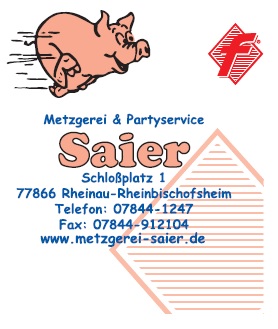 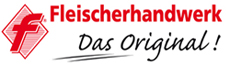 
Suppen
Hanauer Fleischknöpfelsuppe – 3,00€ ( 8 Knöpfle)
Gulaschsuppe zum satt essen – 5,50€
Beilagen
Spätzle - 3,00€
Nudeln - 3,00€
Kartoffelgratin - 3,10€
Semmelknödel - 1,20€ pro Stück
Gemüseplatte mit Sauce Hollandaise – 3,20€
hausgemachte Salate
Kartoffelsalat
Nudelsalat
Karottensalat
Waldorfsalat
Geflügelsalat
Weißkraut-Rohkostsalat
Krabbencocktail
Wurstsalat
Elsässer Wurstsalat
Rindfleischsalat
Ochsenmaulsalat
Schichtsalat
Fleischsalat
russisch Ei
Hirtensalat
mediterraner Nudelsalat
Krautsalat mit SpeckPreise nach Gewicht





Fleischgerichte vom Schwein
Budapester Braten – 6,90€
Toastbraten – 6,70€
Schweinefilet gefüllt im Speckmantel – 8,90€
Rollbraten mit Jägersauce gefüllt oder ungefüllt) – 7,00€
Schinken oder Kassler im Pariser Teig – 8,00€
Schäufele – 6,00€
Filet in Blätterteig – 9,00€
Zwiebelfleisch – 6,80€
panierte Schnitzel mit Soße, auch Pute oder gemischt – 6,60€
große Schinkenhaxe – 7,50 pro Stück
kleine Haxe – 4,50 pro Stück
Grillrippchen – 2,90€
Spanferkel, grob zerlegt – 8,30€
Pulled Pork ( 2 Ciabattas, BBQ-Soße, Krautsalat, Röstzwiebeln) – 9,80€ 
Fleischgerichte vom Rind
Rinderschmorbraten – 7,90€
Zwiebelrostbraten – 8,10€
Sauerbraten – 7,90€
gefüllter Rinderrollbraten – 7,80€
gefüllte Rouladen – 4,90€ pro Stück
Chili con Carne – 5,00€
Hamburger (100% Rind – 150g) – 2,80€ pro Stück 
Pulled Beef ( 2 Ciabattas, BBQ-Soße, Krautsalat, Röstzwiebeln) – 10,80€

Geflügel
Putengeschnetzeltes in Rahmsoße – 6,00€
Putengyros – 6,50€
gefüllter Putenrollbraten – 6,80€
Putenfilet im Gemüsemantel – 6,80€
gegrillte Hähnchenschlegel – 3,20€ pro Stück
½ Hähnchen gegrillt – 5,70€Sonstiges
Lasagne – 6,90€
Lachslasagne – 10,90€
Gemüselasagne – 5,90€